MINISTRY OF EDUCATION AND TRAINING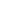 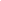 LAC HONG UNIVERSITYCOURSE OUTLINE<126067 – SUSTAINABLE TOURISM>General informationCOURSE DESCRIPTION Sustainable Tourism is an obligatory course which belongs to the intellect major in the major of Tourism and Travel services management’ training program. Including the contents: General information in Sustainable Tourism; Principle and Growth policy to tourism; Evaluating the sustainment of tourism; sustainable development to some types of tourism.COURSE LEARNING OUTCOMESTable 1: Course Learning Outcomes (CLOs)COURSE CONTENT, LESSON PLANTable 2: Course Content, Lesson PlanMAPPING  IN LESSON AND COURSE LEARNING OUTCOMESTable 3:  Mapping In Lesson And Course Learning OutcomesCOURSE ASSESSMENT Table 4: Course assessmentCOURSE REQUIREMENTS AND EXPECTATIONS- Attendance: Obeying the regulations- Students have to research and read the course material given by the lecturer before the lesson in an online study system (LMS - learn.lhu.edu.vn).- Doing homework on LMS, answering short questions and quick exercises, discussing in class, students will be given  bonus marks for the student's process.- Finishing given group discussions according to the lecturer's regulations.STUDY REFERENCE 8.1. Textbook[1] Đặng Thị Phương Anh – Bùi Thị Thu Vân, Phát Triển Du Lịch Bền Vững 2018, Đại Học Quốc Gia Hà Nội[2] Bộ công cụ về Du lịch có trách nhiệm tại Việt Nam, 2013 Bộ Văn hoá Thể thao và Du lịch, Tổng cục Du lịch.8.2. References[1] Nguyễn Trọng Nhân, Huỳnh Văn Đà, Giáo trình Du lịch sinh thái 2022 NXB Đại học Cần Thơ.[2] Đặng Văn Minh, Giáo trình Du lịch Sinh thái, 2020, NXB Đại học Bách KhoaInternet, Google Chrome, AI, Kahoot….General rules:Course name (Vietnamese):Du lịch bền vữngCourse name (English):Sustainable TourismCourse ID:126067Types:Fundamental of majorsFaculty/ Department:Expertise – Guidelines Tourism Main Lecturer Master Vu Duc CuongEmail: cuongvd@lhu.edu.vnLecturer participating in:Master Phan Van Hai Email: haipv@lhu.edu.vn Master Vu Duc CuongEmail: cuongvd@lhu.edu.vnNumber of credits :3Theory: 45 periodsPractice: 0 periodsExercise: 0 periods Speciality:Obligatory Prerequisite course:NoPrevious course:NoCourse Learning Outcomes (CLOs)Course Learning Outcomes contentBloom domain/Bloom levelProgram Learning Outcomes PLOs/SOs/PI (*)CLO1Exploring the sustainment and the insistence to a specific destination.Knowledge  (3)PI2.1CLO2Establishing policy and sustainable tourism growth figures to a specific destination.Skills (4)PI4.1CLO3Following the standard and rule of sustainable tourism, in the development of sustainable tourismAttitude (2)PI7.2WeekLesson/ChapterName/ChapterLesson Learning Outcomes (LLO)Lesson Learning Outcomes (LLO)Lecture and Study activityMethod of lectureMethod ofassessmentReference (*)1Chapter 1The general information of the sustainable tourism1. Definition2. The meaning of the sustainable tourismLLO1.1- Explaining the role and meaning to the sustainable tourismLecturer: - Introducing the general information, regulation and study goals.- Giving question about the definition of the sustainment and the related terminology + Grouping, giving tasks Student: -  listening, observing and questioning- Discuss about the comprehension of the definition + Lecture  (1)+ Didactic questioning(2)+ Discussion  (13)+ Short form and multiple choice tests+ Essay [1]2Chapter 13. The participant in the sustainable tourismLLO1.2- Exploring the participant in the sustainable tourism (K3) Lecturer: Explaining the meaning and role of the participant in the sustainable tourism- Helping student identify the feature of the participant- Offering SV to choose an illustrative example Student: discussing the role of the relevant individual- Finding a practical illustration + Lecture  (1)+ Didactic questioning(2)+ Discussion  (13)+Short form and multiple choice tests+ Essay [1]3Chapter 2Evaluating the sustainment of tourism and the standard of the sustainable tourism- Evaluating the sustainment of tourismLLO2.1- Clarifying the meaning of the evaluation of the sustainable tourism(A2)Lecturer: Introducing the general information of the meaning of evaluating the sustainment of tourismStudent: Students have to note down, grasp the main idea, summarize the case - Didactically questioning in debate, discussionHome study: Reading the references + Lecture  (1)+ Case Studies (8)+ Discussion  (13)+ Essay  ‘3’+Presentation ‘8’ [1]4Chapter 2The standard of the sustainable tourismLLO2.2- Determining the evaluative standard to the global sustainable tourism  Lecturer: Indicating the main factors that students have to remember. Introducing, explaining, determining the main character of the standard of the sustainable tourismStudent: Summarizing the previous reading lesson. Noting, Grasping the main idea, summarizing the case Home study: Reading the references+ Lecture  (1)+ Didactic questioning(2)+ Discussion  (13)+ Short form and multiple choice tests ‘1’+ Essay ‘3’ [1]5Mid-term test revision Group presentation- Team work + The implementation of the already learned lesson to do research.+ Discussing and Writing + Essay  ‘3’+ Presentation ‘8’[1], [2]6Chapter 3The policy and the sustainable tourism figure - The policy of the the sustainable tourismLLO3.1Advising to the policy of the international, area and Vietnam sustainable tourism  (S4)Lecturer: Asking and suggesting some related sustainable tourism’ policies Introducing, explaining, indicating the main character of the policy Student: Students have to note down, grasp the main idea, summarize the caseHome study: Reading the references+ Lecture  (1)+ Case Studies (8)+ Discussion  (13)+ Essay ‘3’+ Presentation ‘8’[1], [2]7Chapter 3- The sustainable tourism figure in the tourist attractions LLO3.2- Clarifying the sustainable tourism  figure in the tourist attractions in Vietnam and internationalism (A2)Lecturer: Describing and explaining the main character of the sustainable tourism’ figure Student: Students have to note down, grasp the main idea, summarize the caseFind the illustrative example Home study: Reading the references+ Lecture  (1)+ Case Studies (8)+ Discussion  (13)+ Essay  ‘3’+ Presentation ‘8’[1], [2]8Chapter 4Sustainable development in some types of tourism- Some types of the sustainable tourism LLO4.1-  Clarifying the definition, feature and basic principle of some of the sustainable tourism’ figure (S4)Lecturer: Offering students to resolve some types of the sustainable tourism’ figureLecturer: Indicating types of the sustainable tourismStudent: Students have to discuss, grasp the main idea, summarize the case Home study: Reading the references+ Lecture  (1)+ Case Studies (8)+ Discussion  (13)+ Essay ‘3’+ Presentation ‘8’9Chapter 4EcotourismCommunity-based Tourism Responsible TravelLLO4.2- Establishing some types of the sustainable tourism  (S4)Lecturer: Lecturing
+ Distributing tasks for every group+ Giving the problem for students to solveStudent: : Students have to discuss, grasp the main idea, demonstrate the solution to the given problemHome study: Reading the references+ Lecture  (1)+ Case Studies (8)+ Discussion  (13)+ Essay‘3’+ Presentation ‘8’[1], [2]10Chapter 4Community-based Tourism (pt.2) Responsible TravelLLO4.3- Establishing some types of the sustainable tourism  (S4)Lecturer: Lecturing
+ Distributing tasks for every group+ Giving the problem for students to solve Student: Students have to discuss, grasp the main idea, demonstrate the solution to the given problem+ Lecture  (1)+ Case Studies (8)+ Discussion  (13)+ Essay  ‘3’+ Presentation ‘8’[1], [2]11Final exam revision RevisionLecturer: Giving the revision outline.Study in class: listening to the explanation, questioning Home study: Preparing the outline and study + Lecture  (1)+ Didactic questioning (2)+ Essay  ‘3’+ Presentation ‘8’Lesson/ChapterLesson Learning OutcomesCourse Learning OutcomesCourse Learning OutcomesCourse Learning OutcomesEvaluation ComponentLesson/ChapterLesson Learning OutcomesCLO1CLO2CLO3Evaluation ComponentChapter 1LLO1.1XA1, A2, A3Chapter 1LLO1.2XA1, A2, A3Chapter 2LLO2.1XA1Chapter 2LLO2.2XA1, A2, A3Chapter 3LLO3.1XA1, A2, A3Chapter 3LLO3.2XA1Chapter 4LLO4.1XA1, A3Chapter 4LLO4.2XA1, A3Chapter 4LLO4.3XA1, A3Evaluation ComponentAssessmentCLOs Percentage (%) A1. Process- Participating in lesson- Class exercise- Homework- Team work- LMS exercise CLO1, CLO2, CLO330%A2. Mid-term- Test - Big project- EssayCLO1, CLO230%A3. Final -  Written report- Project / EssayCLO1, CLO240% SOFTWARE OR SUPPORTING EQUIPMENTS FOR  PRACTICEAbbreviationDescriptionPLO/SOProgram Learning Outcomes/Standard OutcomesPIPerformance Indicators CLOCourse Learning OutcomesLLOLesson Learning OutcomesHead of Major/ Head of Faculty(sign and write full name)Dong Nai, February 24th 2023Responsible lecturer(sign and write full name)Vu Duc Cuong